Anexa nr. 22la Regulamentul de activitate al consiliului electoral de circumscripție în perioada electorală, aprobat prin hotărârea CEC 1100 din 21.06.2023Anexă  la hotărârea Consiliului electoral al circumscripției electorale nr.__ ________________nr. ____ din ___ __________ 20__ *Numărul de alegători incluși în listele electorale de bază trebuie să fie identic cu cel din procesul-verbal privind pregătirea deschiderii secţiei de votare.**Numărul de alegători care au primit buletine de vot trebuie să fie identic cu numărul de alegători care au semnat în listele electorale la primirea buletinului de vot.***La numărul buletinelor de vot neutilizate şi anulate nu se includ buletinele de vot declarate nevalabile.Verificați corectitudinea întocmirii procesului-verbal după următoarele formule:c≤a+b;   c≥d;  d=f+h; e=c-d; f=d-h; h=g1+g2+g3+g4+...+gn;  i=c+j; j=i–c.****La procesul-verbal care se prezintă Comisiei Electorale Centrale se anexează șirul descrescător de voturi valabil exprimate la alegerea consiliului.În conformitate cu art. 175 din Codul electoral, alegerile se consideră ___________________                                                                                                                      (valabile / nevalabile)PROCES-VERBALprivind centralizarea rezultatelor votării la alegerea consilierilor în Consiliul __________________________________________________________________ (sătesc, comunal, orășenesc, municipal, raional)În temeiul art. 37, art. 84, art. 171 şi art. 172 din Codul electoral, consiliul electoral de circumscripție a stabilit:gConcurenţii electorali(în ordinea înscrierii în buletinul de vot)Numărul de voturi valabil exprimateg1g2g3gnNumărul mandatelor de consilier local atribuit consiliului respectiv:_______mandateNr.d/oDenumirea partidului politic, blocului electoral sau mențiunea „candidat independent”/În cazul candidatului independent se vor indica numele/prenumeleNumărulde mandate obținute1234n.Nume și prenumeSexul(B/F)SemnăturaPreședintele         ______________________________________________________Secretarul            ______________________________________________________  Membrii consiliului electoral de circumscripție:  Membrii consiliului electoral de circumscripție:  Membrii consiliului electoral de circumscripție:Nume și prenumeSexul(B/F)Semnătura_____________________________________________________________________________________________________________________________________________________________________________________________________________________________________________________________________________________________________________________________________________________________________________________________________________________________________________________________________________________________________________________________________________________________________________________________________________________________________________Data şi ora întocmirii procesului-verbal ____ ______________20________ ______________20____L.Ş.ora ____  min ____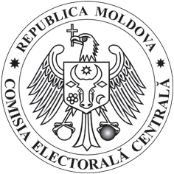 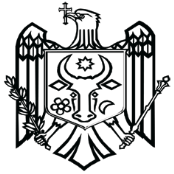 